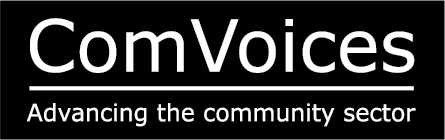 MEDIA RELEASE7 March 201`7ComVoices calls for pause on Government demand for personal informationFrom July 2017 Community Organisations provider contracts with Government are to include the requirement to gather and share identifiable data about clients accessing services.ComVoices Chair, Brenda Pilott says: “We think that the Ministry for Social Development (MSD) is on the wrong track and our members are worried that the MInistry is pressing ahead with this work when so many issues are unresolved. “We have written to the Prime Minister and other Ministers asking them to stop the current work, and work with community organisations to develop an information system that delivers the big picture information being sought, respects individual privacy and is sustainable for providers who will have to gather the information.” A letter and a proposal suggesting a different way forward has been sent to Ministers.Attachments:Individual Client Level Data (ICLD) letter to MinistersICLD Issues paper sent to MinistersContact for further comments: Brenda Pilott, Chair of ComVoices, Mobile: 027 430 6016Email: manager@sspa.org.nz